NOTE: The Internship Evaluation Form will be filled in 2 (two) copies after the internship of the student is over. The second copy will be delivered to the trainee in a sealed envelope to be given to the Departmental Internship Commission.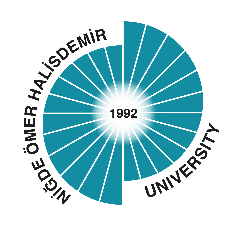 REPUBLIC OF TURKEYNIGDE OMER HALISDEMIR UNIVERSITYENGINEERING FACULTYInternship Evaluation FormName, SurnamePHOTOGRAPHDepartmentPHOTOGRAPHStudent ID NumberPHOTOGRAPHProgram           Daytime                             Evening          Daytime                             Evening          Daytime                             EveningPHOTOGRAPHInstitution NamePHOTOGRAPHInternship Start DateInternship End DateNumber of Working DaysNumber of days not workedInternship Cycle                      1st cycle                                          2nd cycle                                               1st cycle                                          2nd cycle                                               1st cycle                                          2nd cycle                                               1st cycle                                          2nd cycle                         CONSIDERATIONSCONSIDERATIONSGradeGradeAttendanceDetermination to workAttitude towards the managerAttitude towards the co-workersGrades: A(Excellent)      B(Good)     C(Fair)      D(Below Average)     E(Insufficient)Grades: A(Excellent)      B(Good)     C(Fair)      D(Below Average)     E(Insufficient)Grades: A(Excellent)      B(Good)     C(Fair)      D(Below Average)     E(Insufficient)Grades: A(Excellent)      B(Good)     C(Fair)      D(Below Average)     E(Insufficient)Grades: A(Excellent)      B(Good)     C(Fair)      D(Below Average)     E(Insufficient)APPROVALAPPROVALAPPROVALAPPROVALAPPROVALThe name, surname, signature and seal of the workplace's manager who controls the workThe name, surname, signature and seal of the workplace's manager who controls the workResult and Approval(This part will be filled in by the departmental internship commission.)Result and Approval(This part will be filled in by the departmental internship commission.)Result and Approval(This part will be filled in by the departmental internship commission.)